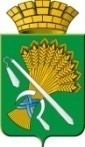 ГЛАВА КАМЫШЛОВСКОГО ГОРОДСКОГО ОКРУГАП О С Т А Н О В Л Е Н И Еот 12.03.2013 г.  № 488г. Камышлов Об организации перевода в электронный вид муниципальных услуг на территории Камышловского городского округа В целях упорядочения перечней муниципальных услуг, подлежащих переводу в электронный вид на территории Камышловского городского округа, и реализации распоряжений Правительства Российской Федерации от 17.12.2009 г. № 1993-р, от 28.12.2011 г. № 2415-р, Распоряжения Правительства Свердловской области от 16.04.2012 г. № 637-РП, руководствуясь Типовым Перечнем муниципальных услуг Свердловской области, утвержденным Первым заместителем Председателя Правительства Свердловской области, Руководителем рабочей группы «Электронные услуги» В.А. Власовым, и Уставом Камышловского городского округа,ПОСТАНОВЛЯЮ:Утвердить:Перечень первоочередных муниципальных услуг, в рамках которых осуществляется межведомственное взаимодействие, предоставляемых администрацией Камышловского городского округа и муниципальными учреждениями, подлежащих переводу в электронный вид (приложение № 1).Перечень муниципальных услуг, не являющихся  первоочередными, в рамках которых осуществляется межведомственное взаимодействие, предоставляемых администрацией Камышловского городского округа и муниципальными учреждениями, подлежащих переводу в электронный вид (приложение № 2).Ответственным исполнителям муниципальных услуг  организовать работу по переводу услуг в электронный вид, утвержденных пунктом 1 настоящего постановления, с соблюдением сроков согласно распоряжениям Правительства Российской Федерации от 17.12.2009 г. № 1993-р, от 28.12.2011 г. № 2415-р.Признать утратившим силу: Распоряжение главы Камышловского городского округа от 19.05.2010 г. № 89-р «О мерах по реализации распоряжения правительства Свердловской области от 25.03.2010 г. № 254-рп»;Постановление главы Камышловского городского округа от 17.02.2012 г. № 234 « Об утверждении перечня муниципальных услуг, требующих межведомственного и межуровневого взаимодействия при предоставлении муниципальных услуг на территории Камышловского городского округа»Контроль за исполнением  настоящего постановления возложить на заместителя главы администрации Камышловского городского округа Ельшину Т.Н. Глава Камышловского городского округа 			М.Н. Чухарев Приложение № 1 к постановлению главы Камышловского городского округа от 12.03.2013 года № 488Перечень первоочередных муниципальных услуг, в рамках которых осуществляется межведомственное взаимодействие, предоставляемых администрацией Камышловского городского округа и муниципальными учреждениями, подлежащих переводу в электронный видПриложение № 2 к постановлению главы Камышловского городского округа от 12.03.2013 года № 488Перечень муниципальных услуг, не являющихся  первоочередными, в рамках которых осуществляется межведомственное взаимодействие, предоставляемых администрацией Камышловского городского округа и муниципальными учреждениями, подлежащих переводу в электронный вид№ п/пНаименование муниципальной услугиОтветственные исполнителиПредоставление информации об очередности предоставления жилых помещений на условиях социального наймаСпециалист по учету и распределению жильяПрием заявлений, документов, а также постановка граждан на учет в качестве нуждающихся в жилых помещенияхСпециалист по учету и распределению жильяПрием заявлений и выдача документов о согласовании переустройства и (или) перепланировки жилого помещенияСлужба главного архитектораПринятие документов, а также выдача разрешений о переводе или об отказе в переводе жилого помещения в нежилое или нежилого помещения в жилое помещениеСлужба главного архитектораВыдача разрешений на строительство, реконструкцию объектов капитального строительстваСлужба главного архитектораВыдача разрешения на ввод в эксплуатацию, внесение изменений в разрешения на ввод в эксплуатацию объектов капитального строительстваСлужба главного архитектораПредоставление информации о порядке предоставления жилищно-коммунальных услуг населениюОтдел жилищно-коммунального и городского хозяйстваВыдача копий архивных документов, подтверждающих право на владение землейАдминистративно-правовой отделВыдача документов (единого жилищного документа, копии финансово-лицевого счета, выписки из домовой книги, карточки учета собственника жилого помещения, справок и иных документов)Административно-правовой отделПредоставление информации об объектах недвижимого имущества, находящихся в  муниципальной собственности и предназначенных для сдачи в арендуКомитет по управлению имуществом и земельным ресурсамВыдача разрешений на установку рекламных конструкцийКомитет по управлению имуществом и земельным ресурсамПостановка на учёт и зачисление детей в образовательные учреждения, реализующие основную общеобразовательную программу дошкольного образованияКомитет по образованию, культуре, спорту и делам молодежиПредоставление информации об организации общедоступного и бесплатного дошкольного, начального общего, основного общего, среднего (полного) общего образования, а также дополнительного образования в общеобразовательных учреждениях, расположенных на территории субъекта Российской ФедерацииКомитет по образованию, культуре, спорту и делам молодежиЗачисление детей в образовательные учрежденияКомитет по образованию, культуре, спорту и делам молодежиПредоставление информации о результатах сданных экзаменов, тестирования и иных вступительных испытаний, а также о зачислении в образовательное учреждениеКомитет по образованию, культуре, спорту и делам молодежиПредоставление информации о текущей успеваемости учащегося, ведение электронного дневника и электронного журнала успеваемостиКомитет по образованию, культуре, спорту и делам молодежиПредоставление информации об образовательных программах и учебных планах, рабочих программах учебных курсов, предметов, дисциплин (модулей), годовых календарных учебных графикахКомитет по образованию, культуре, спорту и делам молодежиПрием заявлений и организация предоставления гражданам субсидий на оплату жилых помещений и коммунальных услугМуниципальное бюджетное учреждение «Камышловская бюджетная организация»№ п/пНаименование муниципальной услугиОтветственные исполнителиПредоставление компенсаций расходов на оплату жилого помещения и коммунальных услуг в Камышловском городском округе Муниципальное бюджетное учреждение «Камышловская бюджетная организация»Предоставление жилого помещения муниципального жилищного фонда по договору найма в специализированном жилищном фондеСпециалист по учету и распределению жильяОформление дубликата договора социального найма  жилого помещения муниципального жилищного фонда, договора найма жилого помещения муниципального специализированного жилищного фонда, ордера на жилое помещениеСпециалист по учету и распределению жильяВыдача разрешения (отказа) нанимателю жилого помещения по договору социального найма на вселение нового члена семьи (временных жильцов)Специалист по учету и распределению жильяПредоставление жилого помещения муниципального жилищного фонда по договору социального наймаСпециалист по учету и распределению жильяИсполнение обязанностей наймодателя жилых помещений муниципального жилищного фонда по договору социального наймаСпециалист по учету и распределению жильяИсключение жилых помещений из числа служебныхСпециалист по учету и распределению жильяПредоставление гражданам жилых помещений в связи с переселением их из ветхого жилищного фонда и зон застройки (сноса)Специалист по учету и распределению жильяПризнание в установленном порядке жилых помещений муниципального жилищного фонда непригодными для проживанияСпециалист по учету и распределению жильяПризнание граждан участниками подпрограммы «Выполнение государственных обязательств по обеспечению жильём категорий граждан, установленных федеральным законодательством» Федеральной целевой программы «Жилище» на 2011-2015 годыСпециалист по учету и распределению жильяВключение жилых помещений в состав специализированного жилищного фондаСпециалист по учету и распределению жильяВключение мест размещения ярмарок на земельных участках, в зданиях, строениях, сооружениях, находящихся в частной собственности, в план организации и проведения ярмарок на территории муниципального образования в очередном календарном годуОтдел экономики, инвестиций и развитияВыдача разрешений на право организации розничных рынковОтдел экономики, инвестиций и развитияПереоформление разрешений на право организации розничных рынковОтдел экономики, инвестиций и развитияПрием заявлений на предоставление разрешения на организацию проведения муниципальных лотерейОтдел экономики, инвестиций и развитияПродление срока действия разрешения на право  организации розничных рынковОтдел экономики, инвестиций и развитияРассмотрение уведомлений на проведение муниципальных стимулирующих лотерейОтдел экономики, инвестиций и развитияВыдача градостроительных планов земельных участковСлужба главного архитектораПрисвоение адреса объекту недвижимостиСлужба главного архитектораСогласование схем расположения земельного участка на кадастровом планеСлужба главного архитектораПрием заявлений и выдача документов о согласовании проектов границ земельных участковСлужба главного архитектораПредоставление информации из информационной системы обеспечения градостроительной деятельностиСлужба главного архитектораПредоставление разрешения на отклонение от предельных параметров разрешенного строительства, реконструкции объекта капстроительстваСлужба главного архитектораВыдача специального разрешения на автомобильные перевозки опасных, тяжеловесных и (или) крупногабаритных грузов по маршрутам, проходящим полностью или частично по дорогам местного значения в границах муниципального образованияОтдел жилищно-коммунального и городского хозяйстваПредоставление однократно бесплатно в собственность граждан земельных участков находящихся в муниципальной собственности, и земельных участков, государственная собственность на которые не разграничена, для индивидуального жилищного строительстваКомитет по управлению имуществом и земельным ресурсамПредоставление муниципального имущества в аренду без проведения торговКомитет по управлению имуществом и земельным ресурсамПредоставление в постоянное (бессрочное) пользование, в безвозмездное пользование, аренду земельных участков из состава земель, государственная собственность на которые не разграничена, из земель, находящихся в собственности муниципального образования, для строительства с предварительным согласованием места размещения объектаКомитет по управлению имуществом и земельным ресурсамПредоставление в собственность, постоянное (бессрочное) пользование, в безвозмездное пользование, аренду земельных участков из состава земель, государственная собственность на которые не разграничена, из земель, находящихся в собственности муниципального образования, занятых зданиями, строениями, сооружениями, принадлежащими юридическим лицам и гражданамКомитет по управлению имуществом и земельным ресурсамОтчуждение недвижимого имущества, находящегося в муниципальной собственности и арендуемого субъектами малого и среднего предпринимательстваКомитет по управлению имуществом и земельным ресурсамПредоставление в собственность или аренду земельных участков путем проведения публичных торгов по продаже земельных участков или права аренды на заключение договора аренды земельного участкаКомитет по управлению имуществом и земельным ресурсамПредоставление земельных участков для строительства без предварительного согласования мест размещения объекта на территории муниципального образованияКомитет по управлению имуществом и земельным ресурсамПредоставление земельных участков из состава земель, государственная собственность на которые не разграничена, и земельных участков, находящихся в муниципальной собственности, для целей, не связанных со строительствомКомитет по управлению имуществом и земельным ресурсамПредоставление земельных участков на территории муниципального образования для ведения личного подсобного хозяйства (приусадебный участок)Комитет по управлению имуществом и земельным ресурсамОтчуждение объектов муниципальной собственностиКомитет по управлению имуществом и земельным ресурсамПрием в собственность муниципального образования имущества, находящегося в частной собственностиКомитет по управлению имуществом и земельным ресурсамПредоставление путевок детям в организации отдыха в дневных и загородных лагеряхКомитет по образованию, культуре, спорту и делам молодежиПредоставление доступа к оцифрованным изданиям, хранящимся в библиотеках, в том числе к фонду редких книг, с учетом соблюдения требований законодательства Российской Федерации об авторских и смежных правахКомитет по образованию, культуре, спорту и делам молодежиПредоставление доступа к справочно-поисковому аппарату библиотек, базам данныхКомитет по образованию, культуре, спорту и делам молодежиЗапись на обзорные, тематические и интерактивные экскурсииКомитет по образованию, культуре, спорту и делам молодежиПредоставление информации о культурно-досуговых услугахКомитет по образованию, культуре, спорту и делам молодежиПризнание молодых семей нуждающимися в улучшении жилищных условий.Специалист по учету и распределению жильяПризнание молодых семей участниками подпрограммы «Обеспечение жильем молодых семей»Комитет по образованию, культуре, спорту и делам молодежиПредоставление социальных выплат молодым семьям на приобретение (строительство) жилья;Комитет по образованию, культуре, спорту и делам молодежиПризнание молодых семей участниками подпрограммы «Предоставление финансовой поддержки молодым семьям, проживающим в Свердловской области, на погашение основной суммы долга и процентов по ипотечным жилищным кредитам (займам)»Комитет по образованию, культуре, спорту и делам молодежиПредоставление социальных выплат молодым семьям на погашение основной суммы долга и процентов по ипотечным жилищным кредитам (займам)Комитет по образованию, культуре, спорту и делам молодежиПредоставление оформленных в установленном порядке архивных справок или копий архивных документов, связанных с социальной защитой граждан, предусматривающей их пенсионное обеспечение, а также получение льгот и компенсаций в соответствии с законодательством Российской ФедерацииАдминистративно-правовой отделПредоставление информации о проведении ярмарок, выставок народного творчества, ремесел на территории муниципального образованияКомитет по образованию, культуре, спорту и делам молодежи